ED 173 Time Log: Methods & Pedagogy of ESL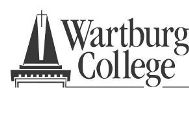 30 Hours RequiredTerm:  Winter    Year:  ___________Student’s Name:  ______________________________________   Student’s ID#_______________________Supervising Teacher’s First Name:   _________________________ Last Name:  ______________________Teacher’s Email:  ______________________________________________ Class/Grade:  _________________School’s Name:  ___________________________________________________________________________School’s Location:  _________________________________________________________________________Please have your supervising teacher sign your time log sheet each time you visit the classroom and after you calculate the total.You must have a minimum of 30 hours. Date:	                Number of Hours:           Activity or responsibility:                       Supervisor’s Signature:FIELD EXPERIENCE DOCUMENTATION:How many students in this class (or class load for itinerant teachers):  ________How many students in the school? ________ Grades in the school:   _________List on the back of this sheet any special procedures for the class or school noted by your cooperating teacher. Please mark with a check any of the following activities that you participate in during your field experience.  Discuss this list with your classroom teacher to determine which of the following would be appropriate for your experience.2-12-20TOTAL___Correct papers/assignments utilizing teacher answer key___Enter grades into teacher grade book___Design/put up bulletin board___Work one-on-one with a student___Work with small groups of students___Lead classroom discussion/lesson___Circulate room and assist various students during seat work___Assist with the writing of quiz/test___Assist with preparation of lesson materials___List any other activities as determined by classroom teacher